Titel Cykose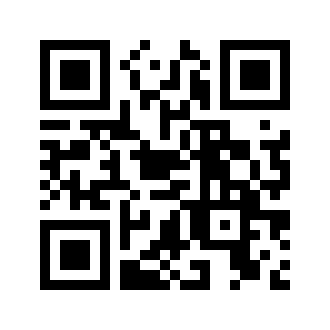 Tema:Fag:DanskMålgruppe:6.-10. klasse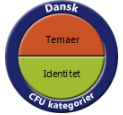 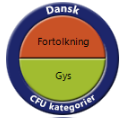 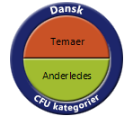 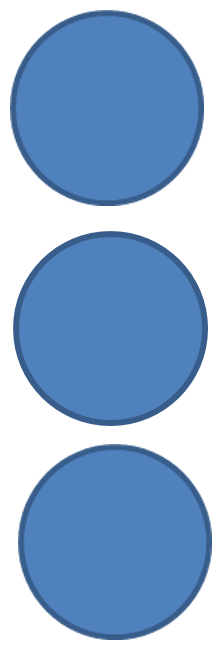 Data om læremidlet:E-bog: Birgitte Lorentzen, book books, 2010Vejledningen her giver et overblik over den røde tråd i det pædagogiske overlay, der knytter sig til e-bogen ”Cykose”. Det pædagogiske overlay kan bookes sammen med e-bogen og består af en række opgaver, refleksionsøvelser samt eksterne ressourcer, som eleverne tilgår gennem aktivering af markeringer i selve romanteksten. Overlayet giver derfor god mulighed for at arbejde meget tekstnært i fortolknings-fællesskabet.Faglig relevans/kompetenceområderDet pædagogiske overlay fokuserer på kompetenceområdet Fortolkning og inddrager alle fortolkningsprocessens fem faser: Oplevelse/indlevelse, undersøgelse, fortolkning, vurdering og perspektivering. Forslag til læringsmål:
Du kan forklare plottet og lede efter spor i teksten, som driver handlingen frem.Du kan undersøge, hvordan litterære virkemidler fx fortæller påvirker teksten.Du kan ved hjælp af personkarakteristik beskrive hovedpersonernes relation og udvikling.Du kan koble handlingen i Cykose med historiske begivenheder. Overlayets konkrete udformningOverlayet organiserer sig omkring litteraturarbejdets traditionelle tre faser:Før du læser-fasenFor at få eleverne tunet ind på romanens univers er der på titelbladet lagt markeringer ind i overlayet, der får læserne omkring:ForsideTitelMens du læser-fasenOverlayet består i selve læsefasen af fire gennemgående opgaver, som evt. kan deles ud til forskellige grupper, der benytter hver sin markeringsfarve. Markering af tekst, som er vigtig for plottet. Hvad er Lulus mission, og hvilke ledetråde er der i teksten, som driver handlingen frem og opklare mysteriet om den lille pige? (markeringsfarve: grøn)Bruge søgefunktionen til at navigere rundt i teksten og lede efter spor. Søg fx på undulat/Willy, film eller chok og se, hvordan gyservirkemidlerne suspence og surprise eller set up og pay off bliver brugt til at skabe spænding og dramatik. Fx skaber undulaten Willys suspence ved at varsle uhygge. (markeringsfarve: blå)Markering af showing og telling-passager, som fortæller noget om personernes ydre og indre. Hvad er det karaktererne kæmper med, hvad er deres indbyrdes relation og hvilken udvikling gennemgår de undervejs. (markeringsfarve: gul)Se og lav research vha. links i teksten, som forklarer de historiske begivenheder, som bogen referer til. Fx refereres der til en optagelse, der viser bombardementet af Shellhuset i bogen. I overlayet linkes der til de samme klip, som ligger på dr.dk/skole. (markeringsfarve: rød)Efter du har læst-fasenLad eleverne bruge markeringer og egne observationerne/markeringer i overlay til at lave en analyse og fortolkning. Evaluer med afsæt i læringsmålene. Samlet oversigt over markeringsfarver i overlayet:Rød: LinksGrøn: PlotBlå: VirkemidlerGul: PersonkarakteristikLinks i overlayet:Link til bogtrailer, googlemaps, dr.dk/skole osv.Supplerende materialerFølgende er forslag til supplerende materialer, der kan lånes på dit lokale CFU.Det som ingen ved, DRK, 40 min,  http://www.mitcfu.dk/TV0000019970Data om læremidlet:E-bog: Birgitte Lorentzen, book books, 2010Vejledningen her giver et overblik over den røde tråd i det pædagogiske overlay, der knytter sig til e-bogen ”Cykose”. Det pædagogiske overlay kan bookes sammen med e-bogen og består af en række opgaver, refleksionsøvelser samt eksterne ressourcer, som eleverne tilgår gennem aktivering af markeringer i selve romanteksten. Overlayet giver derfor god mulighed for at arbejde meget tekstnært i fortolknings-fællesskabet.Faglig relevans/kompetenceområderDet pædagogiske overlay fokuserer på kompetenceområdet Fortolkning og inddrager alle fortolkningsprocessens fem faser: Oplevelse/indlevelse, undersøgelse, fortolkning, vurdering og perspektivering. Forslag til læringsmål:
Du kan forklare plottet og lede efter spor i teksten, som driver handlingen frem.Du kan undersøge, hvordan litterære virkemidler fx fortæller påvirker teksten.Du kan ved hjælp af personkarakteristik beskrive hovedpersonernes relation og udvikling.Du kan koble handlingen i Cykose med historiske begivenheder. Overlayets konkrete udformningOverlayet organiserer sig omkring litteraturarbejdets traditionelle tre faser:Før du læser-fasenFor at få eleverne tunet ind på romanens univers er der på titelbladet lagt markeringer ind i overlayet, der får læserne omkring:ForsideTitelMens du læser-fasenOverlayet består i selve læsefasen af fire gennemgående opgaver, som evt. kan deles ud til forskellige grupper, der benytter hver sin markeringsfarve. Markering af tekst, som er vigtig for plottet. Hvad er Lulus mission, og hvilke ledetråde er der i teksten, som driver handlingen frem og opklare mysteriet om den lille pige? (markeringsfarve: grøn)Bruge søgefunktionen til at navigere rundt i teksten og lede efter spor. Søg fx på undulat/Willy, film eller chok og se, hvordan gyservirkemidlerne suspence og surprise eller set up og pay off bliver brugt til at skabe spænding og dramatik. Fx skaber undulaten Willys suspence ved at varsle uhygge. (markeringsfarve: blå)Markering af showing og telling-passager, som fortæller noget om personernes ydre og indre. Hvad er det karaktererne kæmper med, hvad er deres indbyrdes relation og hvilken udvikling gennemgår de undervejs. (markeringsfarve: gul)Se og lav research vha. links i teksten, som forklarer de historiske begivenheder, som bogen referer til. Fx refereres der til en optagelse, der viser bombardementet af Shellhuset i bogen. I overlayet linkes der til de samme klip, som ligger på dr.dk/skole. (markeringsfarve: rød)Efter du har læst-fasenLad eleverne bruge markeringer og egne observationerne/markeringer i overlay til at lave en analyse og fortolkning. Evaluer med afsæt i læringsmålene. Samlet oversigt over markeringsfarver i overlayet:Rød: LinksGrøn: PlotBlå: VirkemidlerGul: PersonkarakteristikLinks i overlayet:Link til bogtrailer, googlemaps, dr.dk/skole osv.Supplerende materialerFølgende er forslag til supplerende materialer, der kan lånes på dit lokale CFU.Det som ingen ved, DRK, 40 min,  http://www.mitcfu.dk/TV0000019970